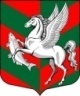 Администрация муниципального образованияСуховское сельское поселение Кировского муниципального района Ленинградской областиР А С П О Р Я Ж Е Н И Еот 26 января  2023 года № 01 О внесении изменений в распоряжение № 02 от 16.02.2021 г. «Об утверждении Положения о комиссии по оценке технического состояния  автомобильных дорог общего пользования местного значения муниципального образования Суховское сельское поселение Кировского муниципального района Ленинградской области»В соответствии с Федеральным законом от 06.10.2003 N 131-ФЗ «Об общих принципах организации местного самоуправления в Российской Федерации», Федеральным Законом от 8 ноября 2007 года № 257-ФЗ «Об автомобильных дорогах и о дорожной деятельности в Российской Федерации и о внесении изменений в отдельные законодательные акты Российской Федерации», Приказом Минтранса РФ от 27.08.2009 № 150 «О порядке проведения оценки технического состояния автомобильных дорог»:1. Внести изменения в состав комиссии по оценке технического состояния автомобильных дорог общего пользования местного значения муниципального образования Суховское сельское поселение Кировского муниципального района Ленинградской области, согласно приложению.2.  Настоящее распоряжение вступает в силу после его официального опубликования на сайте администрации по адресу: суховское.рфГлава администрации          	                                                        О.В. Бармина                                                           Приложение СОСТАВкомиссии по оценке технического состояния автомобильных дорог общего пользования местного значения муниципального образования Суховское сельское поселение Кировского муниципального района Ленинградской областиПредседатель комиссии:БарминаОльга Владимировна- глава администрации муниципального образования Суховское сельское поселение Кировского муниципального района Ленинградской областиСекретарь комиссии:ГусеваАлла Анатольевна- ведущий специалист администрации муниципального образования Суховское сельское поселение Кировского муниципального района Ленинградской областиЧлены комиссии:МилосердоваСветлана Леонидовна - ведущий специалист администрации муниципального образования Суховское сельское поселение Кировского муниципального района Ленинградской областиЮдинаТатьяна Михайловна- ведущий специалист администрации муниципального образования Суховское сельское поселение Кировского муниципального района Ленинградской областиПредставитель уполномоченной  организацией в области использования автомобильных дорог и осуществления дорожной деятельности автомобильных дорог общего пользования местного значения Суховского сельского поселения  ООО «Эксперт»                        по согласованиюПредставитель ОГИБДД ОМВД России по Кировскому району Ленинградской области по согласованиюПредставители специализированных подрядных организацийпри необходимости